ПРАВИЛА ПОВЕДЕНИЯ В СТОЛОВОЙ           Основные правила поведения в столовой, которые должен знать каждый школьник: • Перед едой обязательно нужно вымыть руки. • Проходить в столовую следует не спеша и не толкаясь. • Садиться за стол следует аккуратно, как можно тише. • За столом следует сидеть прямо, немного наклонившись над столом. • Пищу следует пережевывать тщательно, не спеша. • Вставать из-за стола также следует аккуратно и бесшумно.●  После еды необходимо убрать за собой посуду и поблагодарить поваров.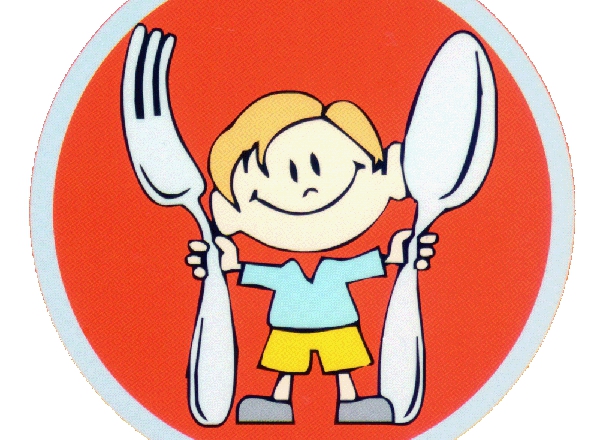 